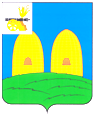 АДМИНИСТРАЦИЯГРЯЗЕНЯТСКОГО СЕЛЬСКОГО ПОСЕЛЕНИЯ                                 РОСЛАВЛЬСКОГО РАЙОНА СМОЛЕНСКОЙ ОБЛАСТИ
П О С Т А Н О В Л Е Н И Еот 03.07.2018 г.       № 27О внесении изменений в постановление Администрации Грязенятского сельского поселения Рославльского района Смоленской области от 18.12.2015 № 62	В соответствии с Постановление Правительства Российской Федерации         от 03.09.2010 № 681 «Об утверждении Правил обращения с отходами производства и потребления в части осветительных устройств, электрических ламп, ненадлежащие сбор, накопление, использование, обезвреживание, транспортирование и размещение которых может повлечь причинение вреда жизни, здоровью граждан, вреда животным, растениям и окружающей среде»,Администрация Грязенятского сельского поселения                                                   Рославльского района Смоленской области постановляет:1. Внести в постановление Администрации Грязенятского сельского поселения Рославльского района Смоленской области от 18.12.2015 № 62 «Об определении места первичного сбора и размещения отработанных ртутьсодержащих ламп у потребителей, на территории Грязенятского сельского поселения Рославльского района Смоленской области» изменение, признав пункт 2 утратившим силу.2. Настоящее постановление подлежит официальному опубликованию в газете «Рославльская правда» и размещению на официальном сайте Администрации Грязенятского сельского поселения Рославльского района Смоленской области в информационно-телекоммуникационной сети «Интернет».Глава муниципального образованияГрязенятского сельского поселения                                                                               Рославльского района Смоленской области                                               Г.И. Мамонтов